Фото отчет «Год здоровья» под девизом «Здоровый образ жизни – это здорово».     Министерством образования  и науки Краснодарского края в целях профилактики у детей и сотрудников сердечно - сосудистых заболеваний разработан приказ от 10.04.2015 года № 153-р "О  проведении Года борьбы с сердечно - сосудистыми заболеваниями в Краснодарском крае".      В МБДОУ детский сад № 20 разработан и реализован план мероприятий, пропагандирующий здоровый образ жизни, с использованием разнообразных форм работы.Ежедневная утренняя гимнастика во всех возрастных группах.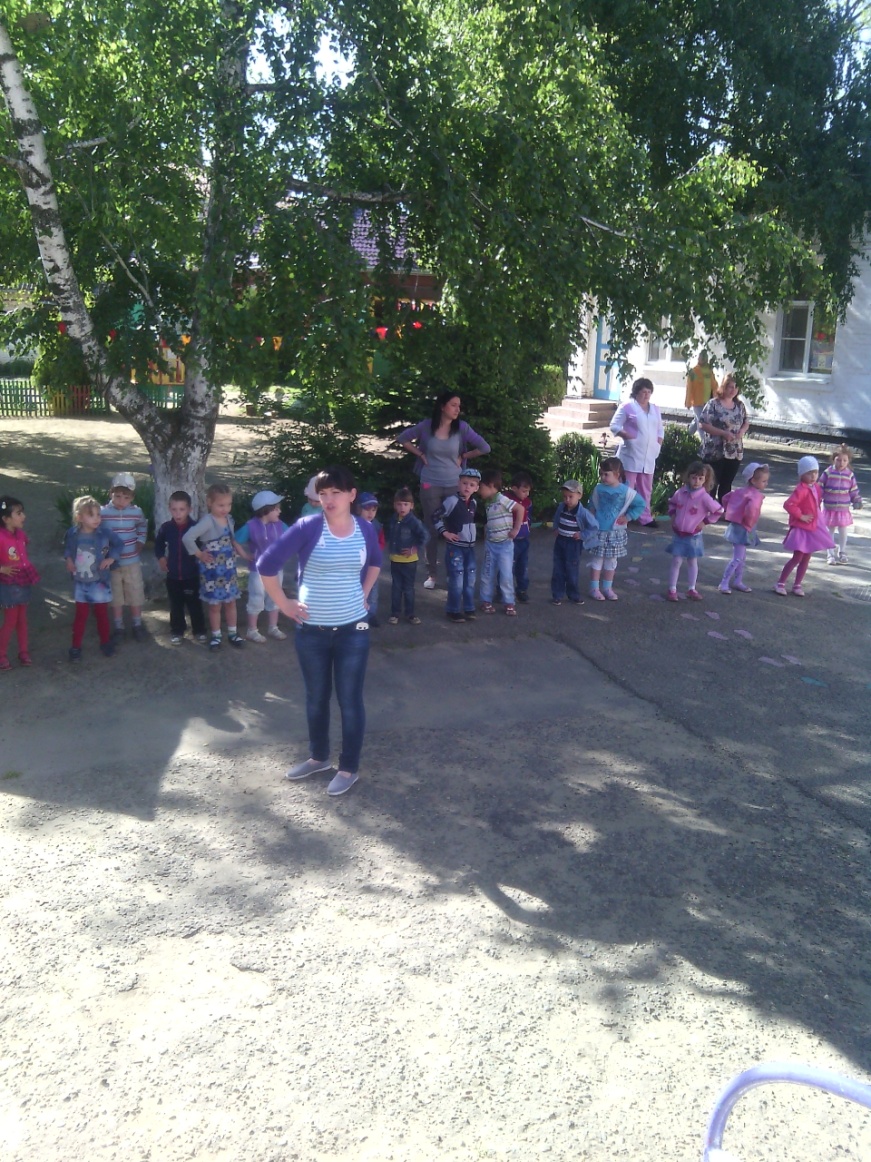 Занятия по физическому развитию 3 раза в неделю.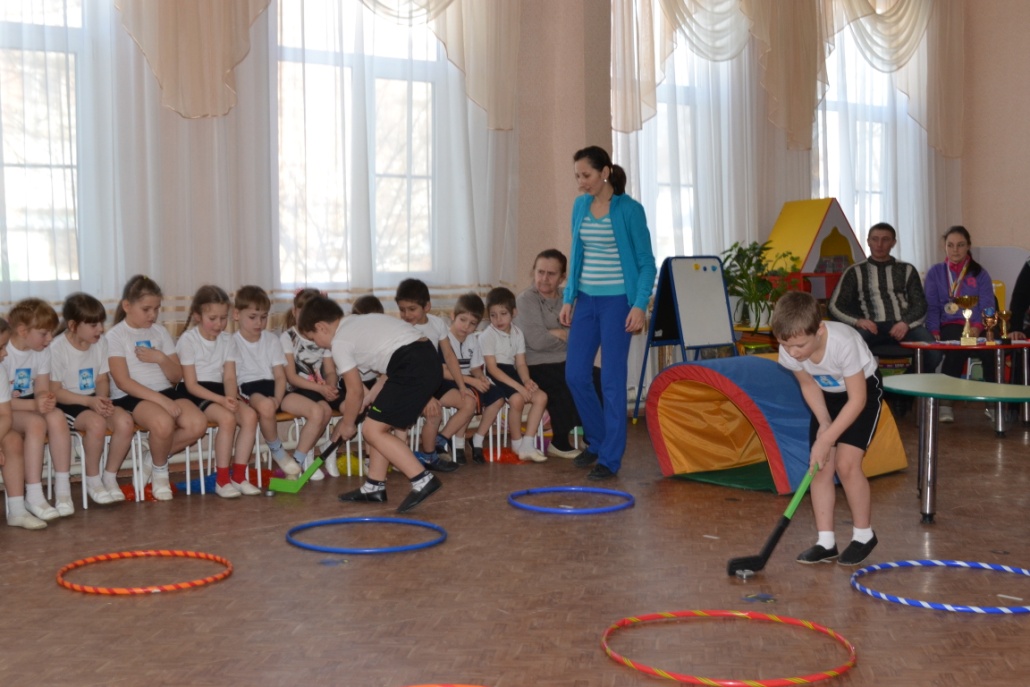 Подвижные игры на свежем воздухе.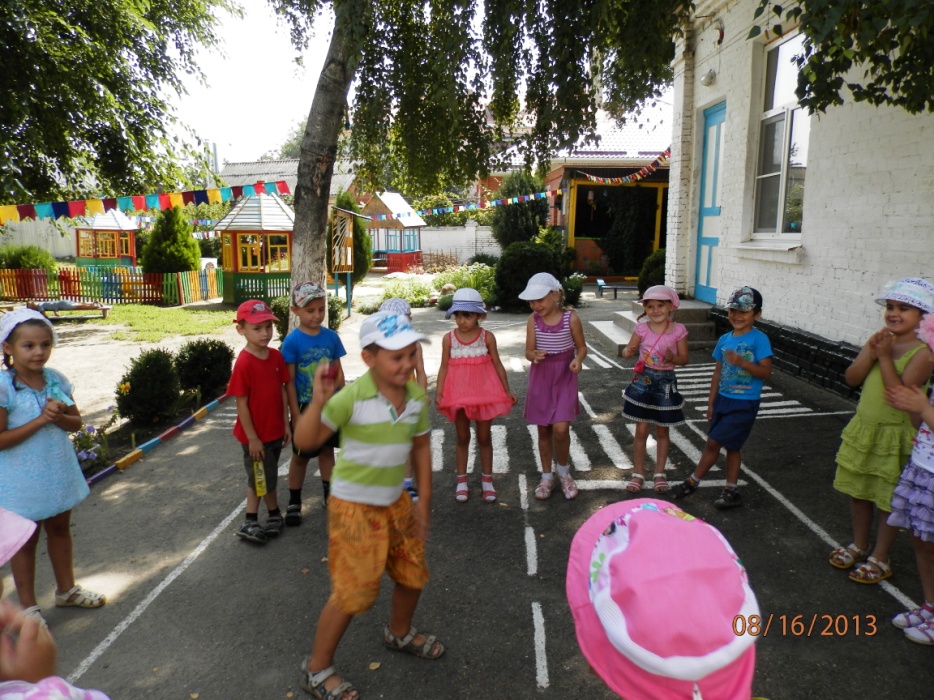 Спортивные праздники и развлечения, совместно с родителями воспитанников.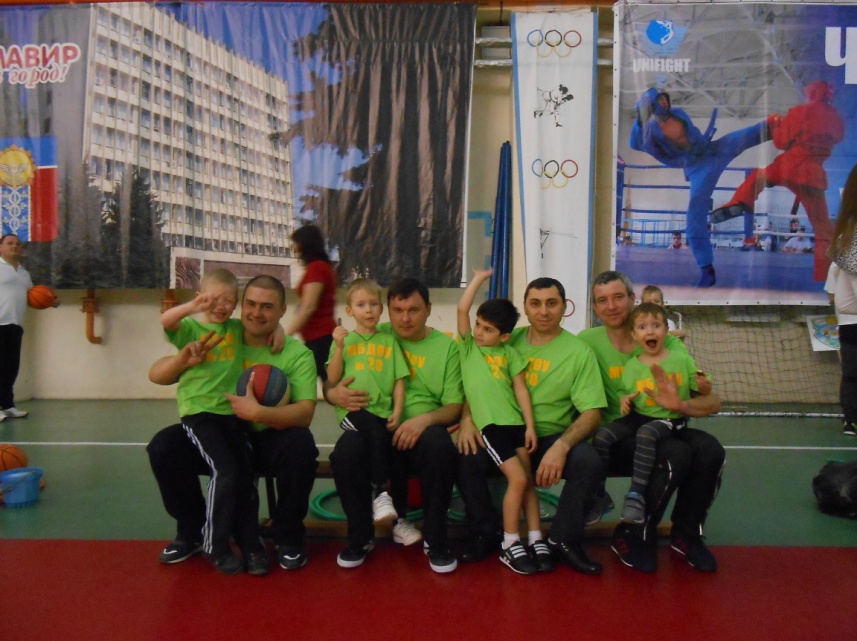 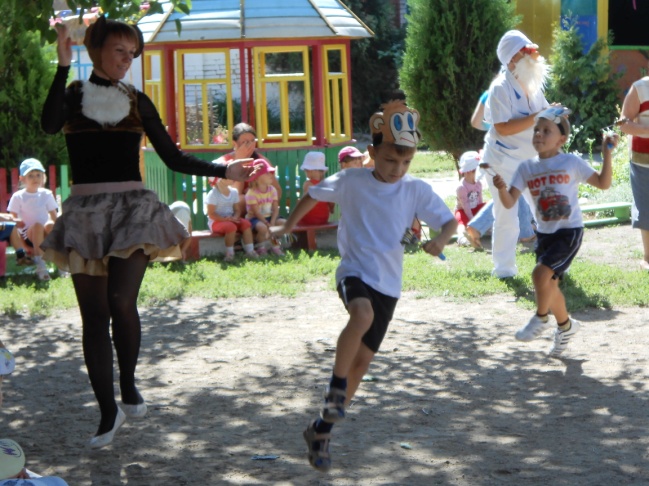 Конкурс рисунков «Будь здоров малыш!».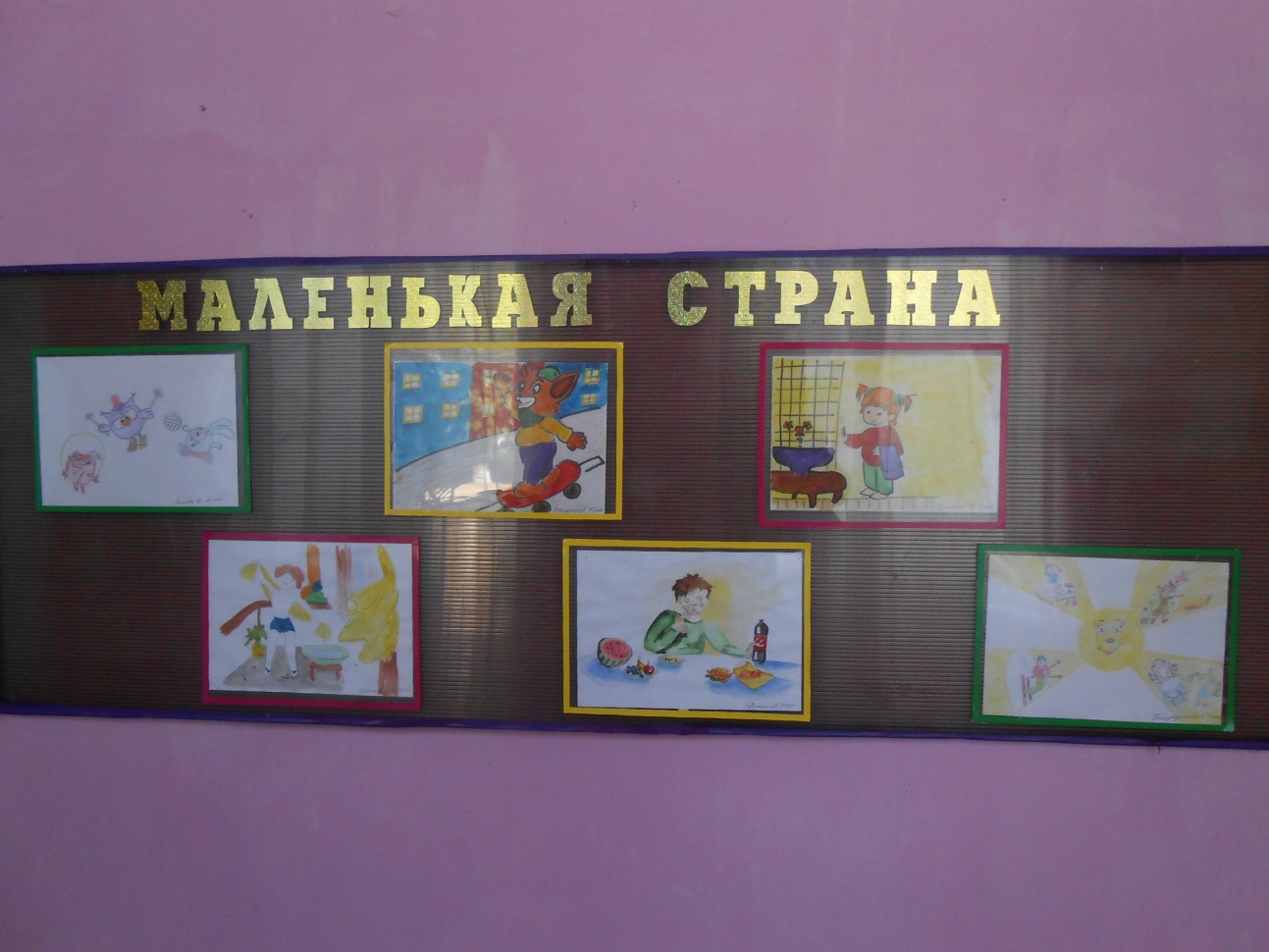 Цикл занятий с использованием ИКТ «Осторожно вирусы!», «Закаливание», «Микробы вокруг нас»…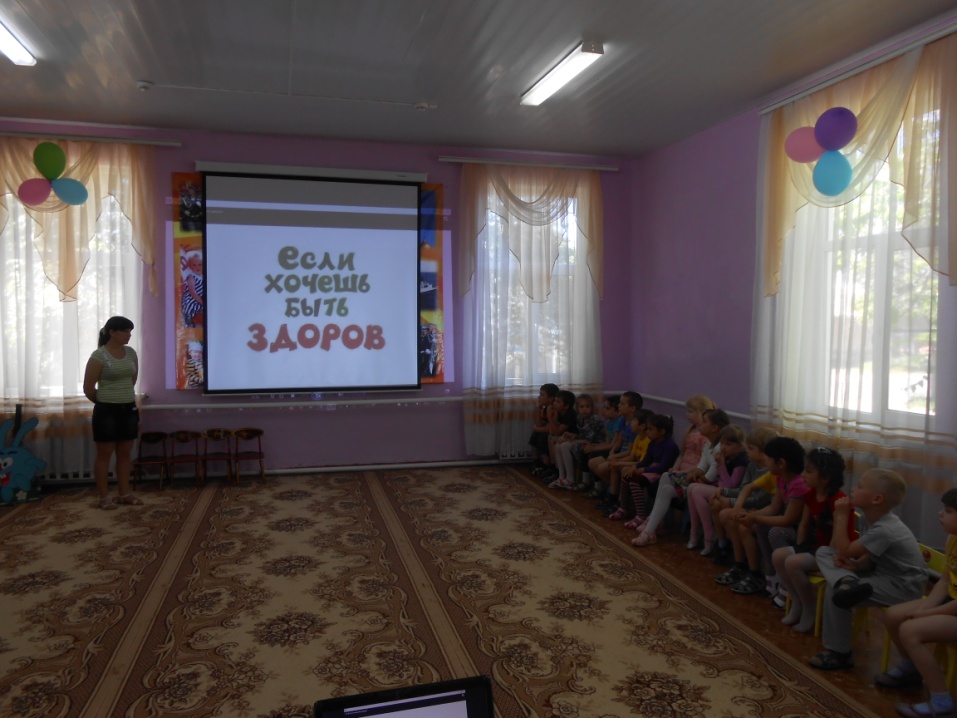 Зона «Валеологии» для наблюдений за растущими лекарственными растениями.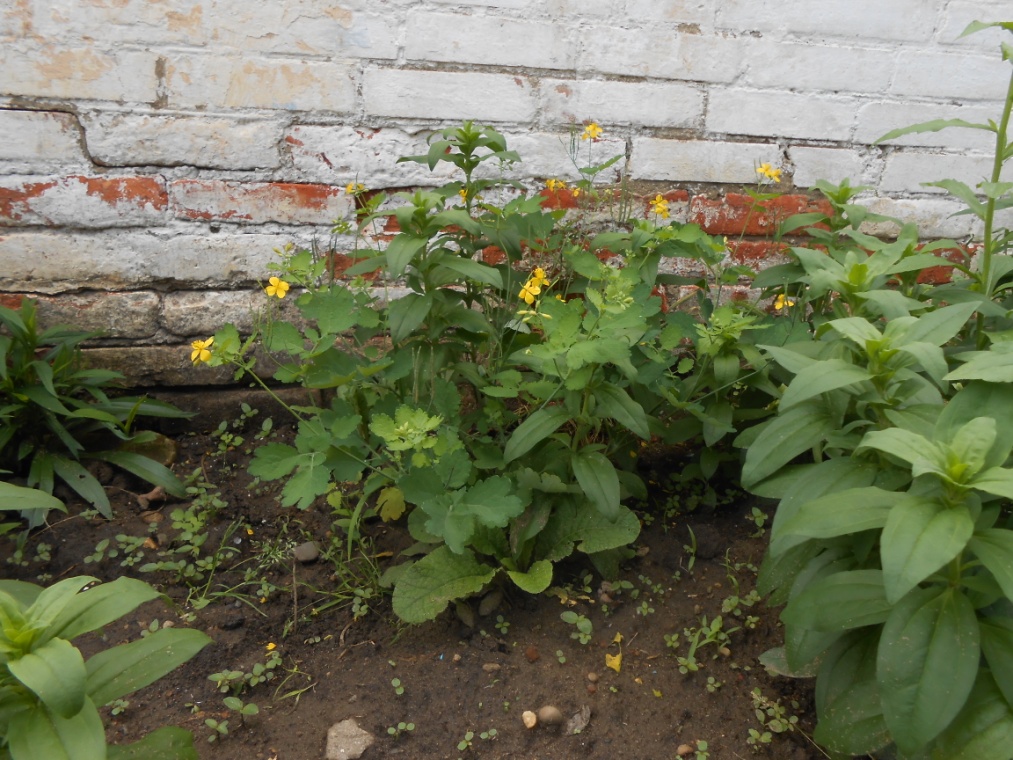 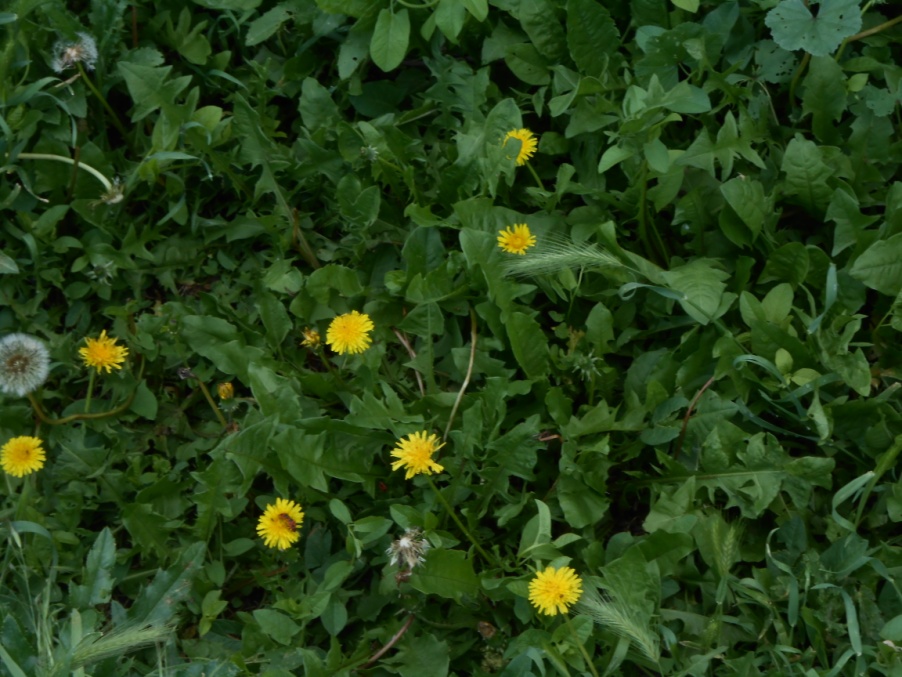 Информационные  стенды для родителей по теме «Простые правила здорового образа жизни», «Вредные привычки в семье», «Физкультура путь к здоровью»…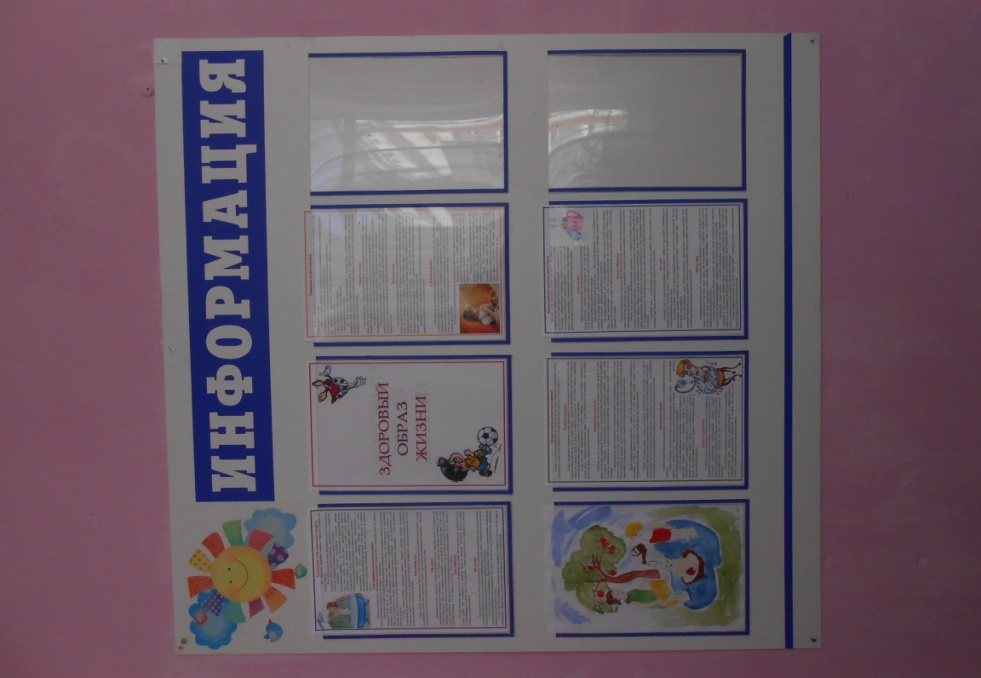 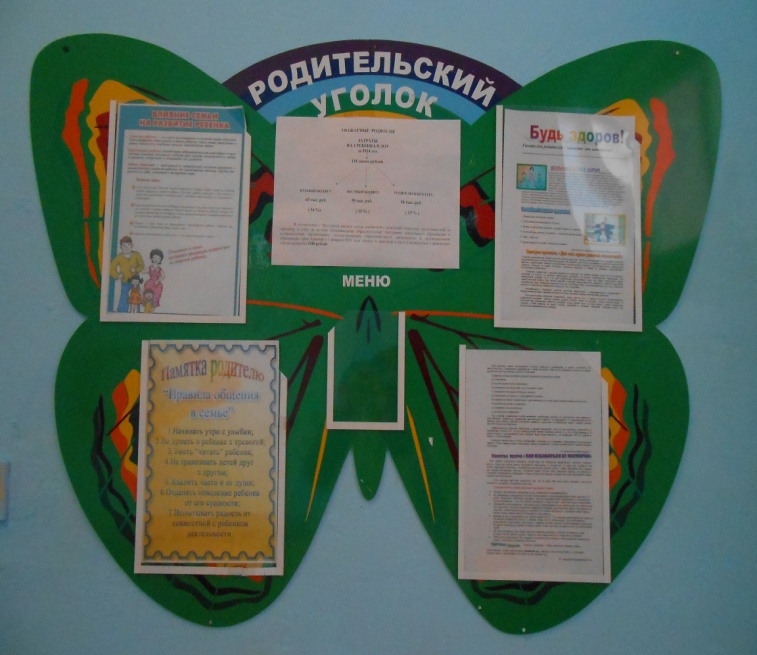 Лекторий для сотрудников ДОУ «Здоровый образ жизни – ключ к успеху».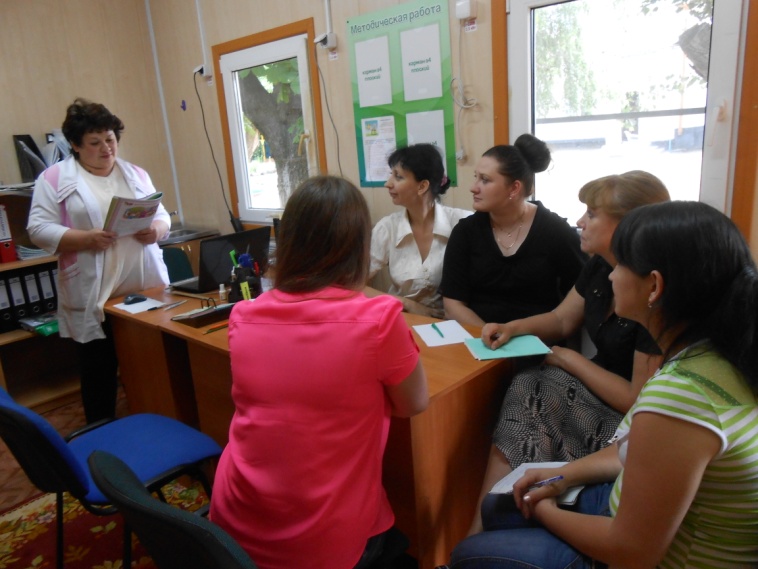 